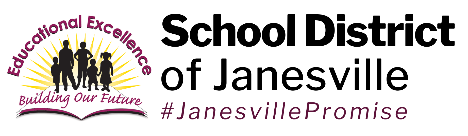 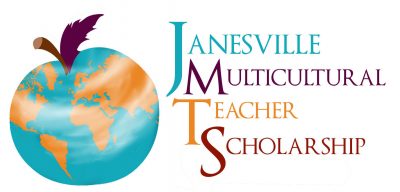 Janesville Multicultural Teacher Scholarship (JMTS)a component of the Community Foundation of Southern Wisconsin, Inc.Application Form for All High School StudentsSCHOLARSHIP GUIDELINESEstablished as a renewable scholarship program for multicultural students intending to pursue a career in education and apply to the School District of Janesville for a position with the intention of completing three successful years of employment.  If the recipient leaves the program or is unable to fulfill these terms, the recipient agrees to repay the scholarship awards so that funds are available for another JMTS teacher/educator in training.ELIGIBILITY:  Applicants must be identified as African-American, Asian, Latino or Native American on school enrollment/ registration forms.              Applicants must be pursuing a career in the education field to become a PK-12 teacher or educator.  Applicants must be willing to sign an agreement stating that upon receiving Educator Certification, they agree to apply for employment with the School District of Janesville.If offered a position, applicants must be willing to complete three years of successful employment with the School District of Janesville, WI.APPLICATION PROCEDURE: (Incomplete applications will not be considered)Complete the JMTS Application Form. Read and sign the Candidate Agreement.Attach your high school transcripts and ACT/SAT scores. Attach college transcripts, if applicable.Attach two letters of recommendation from teachers, coaches, advisors, employers or other non-related adults who know you well.Attach a one-page essay answering this question:  Why are you interested in being a teacher/educator in the School District of Janesville?DEADLINE:All required documents should be filed no later than March 1 at one of the following locations:The School District of Janesville Educational Services Center, 527 S. Franklin Street, Janesville, WI  53548, ORThe Community Foundation of Southern Wisconsin, P.O. Box 8125, Janesville, WI  53547-8125.Questions: Contact 608-758-0883JMTS APPLICATION – for High School Students	What is your planned major/minor/ interest area?Describe what you envision yourself teaching/educating in the School District of Janesville and at what level:List any special needs or barriers you have in attaining a college education. What are the estimated costs for you next year at your first and second choice school?  Assume that you DO receive the JMTS scholarship.  How will you pay the remaining costs of your college education?   Be specific.  List your high school/college activities including sports, performing arts, social service organizations, leadership organizations, and special interest clubs. Include the years that you participated in these activities (e.g. “9-12”). Include any special honors or awards received and dates.List your out-of-school activities (such a 4-H, church, community sports, etc.). Include special honors or awards you have received and dates.List work experiences and dates.I approve the review of this application by the JMTS selection committee and, in the event of a scholarship, the release of information contained herein to the news media.__________________________________________________			______________________Student’s Signature									DateParent/Guardian's Signature (if student is a minor) ________________________________________________DEADLINE:  March 1Please return your application documents to one of the following locations:1) School District of Janesville, Educational Services Center, 527 S. Franklin Street, Janesville, WI  53548., OR2) Community Foundation of Southern Wisconsin, P.O. Box 8125, Janesville, WI  53547-8125.Janesville Multicultural Teacher Scholarship (JMTS)Candidate AgreementFor Scholarship CandidatesTerms of the ScholarshipRecipient will enroll as a student at an accredited college or university with an approved educator preparation program,  and will pursue a course of study that will lead to admission to the institution’s School of Education, or enroll in a state approved educator preparation program leading to Wisconsin licensure.Recipient will meet college/university attendance requirements and maintain a minimum GPA of 2.75 on a 4.0 scale.At graduation, recipient will attain an Educator License from the Wisconsin Department of Public Instruction. Recipient will receive up to $7,500 annually for tuition support.  Payment is made directly to the institution upon proof of enrollment submitted to the Community Foundation of Southern Wisconsin.Renewals of up to $7,500 may be awarded upon successful completion of each academic year, annual submission of a written request for renewal, and an annual face-to-face interview with the Janesville Multicultural Teacher Scholarship (JMTS) Advisory Board.  The scholarship may be renewed for four academic years for a total of five academic years.  Upon attaining a Wisconsin Educator certificate, the recipient agrees to apply for a position with the School District of Janesville.  The School District of Janesville is not required to hire the recipient; however, if hired, the recipient agrees to give their best effort to maintain successful employment with the School District of Janesville for a minimum of three (3) years.If the recipient leaves the program or is unable to fulfill any of the above terms, the recipient agrees to repay the scholarship awards so that funds are available for another JMTS teacher/educator in training.AcceptanceI have read and understand the conditions of acceptance of the Janesville Multicultural Teacher Scholarship award and hereby agree to these conditions if I am awarded the scholarship. ________________________________________________		____________________________
Recipient signature							DatePrint Name ______________________________________		Phone: ______________________________________________________________________		____________________________
Parent/Guardian signature (required if student is a minor)		DatePrint Name ______________________________________		Phone: ______________________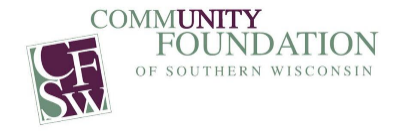 	How did you hear about the Janesville Multicultural Teacher Scholarship (JMTS) Program?	  School Administrator, School Counselor, Teacher	  University/College or Educator Preparation Program    	  Social Media (Facebook Page, Promo Video)	  Traditional Media (Newspaper, Radio)	  Community Organization (Boys & Girls Club, YMCA, etc.)	  Previous Award Recipient	  Community Member	  Parent or Mentor	  Other: Please be specific:       	________________________________________________________________________________________	This Scholarship Application form is an electronic fillable form available at the following websites:	https://tinyurl.com/rhffkb		The School District of Janesville	https://cfsw.org/misc-scholarships/	The Community Foundation of Southern WisconsinPart One:  Contact InformationName:(first)(middle)(last)Home Address:(street)(City)(state)         (zip)Email:Home Phone:Cell Phone:Primary Parent/Guardian's Name:Primary Parent/Guardian's Name:Daytime Phone: Daytime Phone: Address:Home Phone:Second Parent/Guardian’s Name: Second Parent/Guardian’s Name: Daytime Phone:Daytime Phone:Address:Home Phone:High School Attending: Year of Graduation:Part Two:  Educational GoalsName of CampusCity, StateApplied?Accepted?First Choice CollegeSecond Choice CollegeFirst Choice College:(Tuition, Fees Books):(Room & Board):Second Choice College:(Tuition, Fees Books):(Room & Board):Part Three:  Extracurricular HistoryPart Four: Signatures  